Eesti LennuakadeemiaLennundusettevõtte käitamise õppekava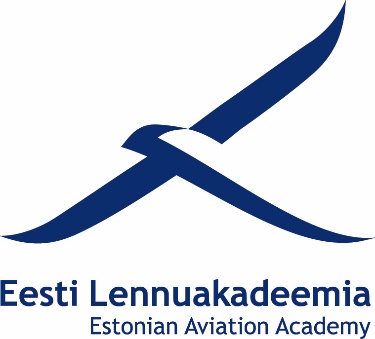 Monika KaskREISIJATE teenindamise standardite rakendamine AS-is Tallinna LennujaamLõputöö	Juhendaja:  Ivo Siimann,  PhD	Konsultant:  Erika Jaakson, MAÜlenurme 2012		Kinnitan "……" ………….. 2012.a.	..……………………………………	(osakonna juhataja)LÕPUTÖÖ ÜLESANNETeema: Reisijate teenindamise standardite rakendamine AS-is Tallinna LennujaamEesti Lennuakadeemia rektori käskkiri nr  6.1-4/26, 18. mai 2012.a.Töö esitamise tähtaeg: 21. mai 2012.a.Retsensent: Töö lähteandmed ja tingimused:Lõputöö sisu:Lõputöö vastab kehtivatele nõuetele.Juhendaja:  Ivo Siimann, PhD	………………    ..………………	(allkiri)	(kuupäev)Olen koostanud töö iseseisvalt. Kõik töö koostamisel kasutatud teiste autorite tööd, põhimõttelised seisukohad, kirjandusallikatest ja mujalt pärinevad andmed on viidatud.Üliõpilane:  Monika Kask	………………    ..………………	(allkiri)	(kuupäev)summaryApplying air passenger service standards to tallinn Airport LTDMonika KaskThe purpose of this diploma thesis is primarily to compose study material on passenger service standards for new customer service employees at Tallinn Airport. Customer service is nowadays an issue of upmost importance at… Kasutatud lühendid ja tähisedELA	Eesti LennuakadeemiaLLT AS	Lennuliiklusteeninduse AktsiaseltsMKM	Majandus- ja KommunikatsiooniministeeriumNATO	North Atlantic Treaty Organisation, Põhja-Atlandi Lepingu Organisatsioon PDF	Portable Document Format, teisaldatav dokumendiformaatRT	Riigi TeatajaTKTK	Tallinna TehnikakõrgkkoolTTÜ	Tallinna TehnikaülikoolTÜ	Tartu ÜlikoolUSA 	United States of America, Ameerika Ühendriigid ÜRO	Ühinenud Rahvaste OrganisatsioonSissejuhatusPeatükk 1Alapeatükk 1.1Alapeatükk 1.1.1Alapeatükk 1.1.2Alapeatükk 1.2Peatükk 2KokkuvõteKasutatud materjalidLisadLisa 1.		Tiitellehe näidisLisa 2.		Lõputöö ülesandelehe näidisLisa 3. 	Resümee näidis